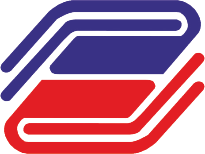 ГОСУДАРСТВЕННЫЙ УНИВЕРСИТЕТ УПРАВЛЕНИЯАннотация образовательной программыАннотация образовательной программыЭКОЛОГИЯ И ПРИРОДОПОЛЬЗОВАНИЕЭКОЛОГИЯ И ПРИРОДОПОЛЬЗОВАНИЕНаправление подготовки и шифр  Экология и природопользование  05.03.06Присваиваемая квалификация   БакалаврФорма обучения   ОчнаяЦелевая аудиторияЛица, имеющие документы о среднем общем/среднем профессиональном/высшем образованииЦели образовательной программы Целью программы является подготовка кадров для осуществления профессиональной деятельности в сфере экологии и рационального природопользования соответствующей квалификации, востребованных на отечественном и международном рынке труда с учетом современных требований.Руководитель программы Заведующий кафедрой управления природопользованием и экологической безопасностью, заслуженный деятель науки РФ, д.т.н., профессор                     Я.Д. ВишняковОсновные факторы конкурентоспособности образовательной программыВ процессе обучения по данной программе студенты получают универсальное образование естественно-научной направленности с элементами экономико-управленческих знаний, что существенно отличает выпускников, окончивших ГУУ, от аналогичных выпускников других вузов страны по данному направлению.Особенности образовательной программы определяют востребованность выпускников данного направления в компаниях и корпорациях, занимающихся экспортно-импортными операциями и внутренним рынком ресурсов, а также добычей, транспортировкой, первичной переработкой полезных ископаемых и других природных ресурсов; в Федеральных и территориальных агентствах водных ресурсов, недропользования, лесного хозяйства и агентствах по надзору в сфере природопользования; в бассейновых водных управлениях; в федеральных государственных учреждениях и предприятиях; в федеральных государственных унитарных предприятиях. Они необходимы в государственных управляющих и контролирующих органах; в международных и Российских организациях по охране окружающей среды (деятельность по обращению с отходами, охрана атмосферного воздуха, исполнение требований законодательства об экологической экспертизе, соблюдение общих экологических требований); в фирмах, осуществляющих экологическую экспертизу и аудит; на каждом крупном предприятии. Полученные знания способствуют повышению конкурентоспособности нашей страны на мировом рынке природных ресурсов.Особенности реализации подготовки по данной образовательной программеПроцесс обучения основан на интерактивных видах аудиторной работы     (решение кейсов, деловые и ролевые игры).   Лекции, семинарские и лабораторные занятия проводятся с использованием технических средств обучения: персональных компьютеров, презентаций, видеоматериалов, видеотехники, мультимедийного оборудования, приборов для оценки параметров окружающей среды, плакатов, раздаточного материала.Деловые партнерыНалажены устойчивые связи с компаниями, занимающимися добычей природных ресурсов, органами государственной и муниципальной власти РФ, научно-образовательными учреждениями и иными организациями. Среди партнеров выпускающей кафедры: Минэкономразвития РФ, Государственная Дума РФ, Совет по изучению производственных сил РАН, Институт экономики РАН, Московский государственный университет, ОАО «Лукойл», ОАО «Газпром», МГУП «Мосводоканал», Всесоюзный институт минерального сырья, ОАО НТЦ «Промбезопасность», ООО «Эконедраконсалт» и др.Профессиональные дисциплиныОбщая экология. Биоразнообразие. Геоэкология. Экология человека.  Охрана окружающей среды. Социальная экология.  Учение об атмосфере. Учение о биосфере.  Учение о гидросфере.  Ландшафтоведение. Основы природопользования. Экономика природопользования. Устойчивое развитие. Оценка воздействия на окружающую среду.  Правовые основы природопользования и охраны окружающей среды.  Экологический мониторинг. Экологический менеджмент. Эколого-экономическая деятельность предприятия. Нормирование и снижение загрязнения окружающей среды. Техногенные системы и экологический риск. Экономическая оценка природных ресурсов. Региональное природопользование. Зарубежный опыт природопользования и ресурсосбережения и другие.